SME APPLICATION FORM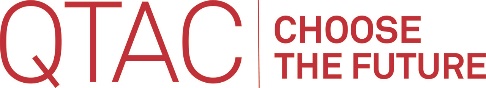 To register your interest in being a host employer for the internships commencing between November 2022 and March 2023, please complete the information below, save as a Word document and return to defenceinternships@qtac.edu.au by latest 31 May 2022. Items highlighted in yellow will be included in the website information about the placement.Work PlanPlease outline your plan for the 12 week internship.  Remember to include items such as induction and orientation at the commencement of the internship and also a project delivery and debrief period at the end of the 12 weeks. An example is provided for you.Please feel free to call us on 07 3858 1213 or email defenceinternships@qtac.edu.au if you have any questions or need any assistance.  Company NameBusiness NamePhysical Address (Website will display the suburb and city details only)Postal Address (if different from above)Site Address (if applicable and different from above)Metropolitan or regional	Metropolitan              	RegionalABNACNWorkers compensation insurance provider and policy numberOrganisation size (in full-time equivalent)Number of accredited engineersAreas of engineering specialty (please select up to three)	Aerospace/Aeronautical	Chemical	Civil	Electrical/Electronics	Industrial/Manufacturing	Materials	Mechatronic	Mechanical	Software	Systems	Other (please specify)Description of what the business does.  (Please avoid using jargon and acronyms as much as possible)Current defence work the business is undertakingPrimary Organisation ContactNamePositionOffice Phone MobileEmailSecondary Organisation ContactNamePositionOffice Phone MobileEmailWHS DelegateNamePositionOffice Phone MobileEmailSupervising Engineer NamePositionOffice Phone MobileEmailInternships run for 450 hours or 12 weeks.  Please indicate your preferred commencement months	November 2022	December 2022	January 2023Please describe the projects/tasks that the intern would be participating in.What technical skills does your intern need (eg Java, C+, CAD)?What interpersonal or other qualities would your ideal intern possess?How would you provide supervision and support for your intern during their time with you?Are there any special certifications or permissions the intern requires to work on your worksite?	Yes (Please specify details)	NoAre there any special WHS risks that need to be considered when placing an intern?Would the internship be restricted by ITAR (International Traffic in Arms Regulations)?	Yes	NoWhat are the minimum and maximum number of interns your business would be prepared to host?Minimum:Maximum:	Do you require your intern(s) to be fully vaccinated for Covid-19?	Yes	NoIs there any other information that need to be taken into account?TASK #TASKDESCRIPTIONEXPECTED LEARNING OUTCOMESRELEVANCE OF TASK TO PURPOSE OF INTERNSHIPTIME TO COMPLETESUPERVISOREQUIPMENT/PROGRAMS UTILISEDegDesign, Develop & Test Software for Network EquipmentWorking in a “pair-programming” environment undertake the design development and test of software to monitor and control network equipment.Develop engineering design skillsExercise software skillsDevelop ability to work in small teamDevelop testing skillsDevelop reporting and planning skillsUnderstand how software needs to be design and developed for Defence.Understand the testing rigour required by Defence.15 daysTechnology Development ManagerN/A